__________________________________________________________________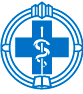 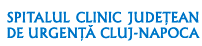 SERVICIUL R.U.N.O.                                                                                   APROBAT     MANAGER,         							             Prof. Univ. Dr. Claudia GHERMANPROCES VERBALPROBA SCRISĂ PSIHOLOG PRACTICANTÎntocmit astăzi, 13.07.2022 cu ocazia centralizării rezultatelor obținute în urma susținerii probei scrise pentru concursul de ocupare a posturilor vacante – perioadă nedeterminată. 	Rezultatul probei scrise este:Comisia de concurs:Președinte: Director Îngrijiri, As.Med.Pr.Lic. Eva KisMembru: Psiholog Mocan Andrea StefanaMembru: Psiholog Prunar MihaelaSecretar: As. Dorina GârboanAFISAT  DATA 13.07.2022 ORA 14CODFUNCȚIEPunctaj proba scrisăRezultate proba scrisăObservațiiData programare interviuOra programare interviuLocație desfășurare interviu27612Psiholog61Admis19.07.202208:00Clinicilor 3-5, Direcțiune, Etaj 2, Camera 2327625Psiholog50,5Admis19.07.202208:00Clinicilor 3-5, Direcțiune, Etaj 2, Camera 2328071Psiholog62,5Admis19.07.202208:00Clinicilor 3-5, Direcțiune, Etaj 2, Camera 2328340Psiholog37Respins28679Psiholog42,5Respins28685Psiholog35,5Respins28752Psiholog37Respins28788PsihologNeprezentat28801Psiholog50,5Admis19.07.202208:00Clinicilor 3-5, Direcțiune, Etaj 2, Camera 23